ΑΠΟΓΡΑΦΙΚΟ  ΔΕΛΤΙΟ  ΑΕΡΑΘΛΗΤΙΚΟΥ  ΣΩΜΑΤΕΙΟΥ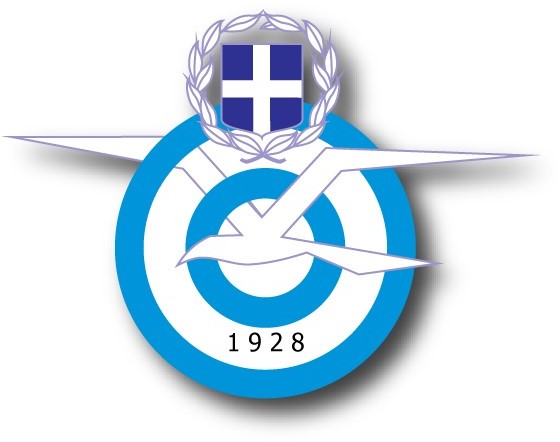 Λοιπά μέλη ΔΣ(Όνομα, Ιδιότητα)3  	4  	5  	6  	7  	8  	9  	ΣωματείοΔιεύθυνση – ΤΚ – ΠόληΤαχυδρομική Διεύθυνση (αν διαφέρει από την φυσική)ΤηλέφωναEmailWeb SiteΤράπεζαΛογαριασμός ΙΒΑΝΑΦΜ – ΔΟΥΚωδικός ΓΓΑΑεραθλήματα που το σωματείο καλλιεργείΑερομοντελισμός (F)	     Αιωροπτερισμός (Oh)	     Αλεξιπτωτισμός (G)	     Αλεξίπτωτο Πλαγιάς (Op)Αεροστατισμός (A)	Ανεμοπορία (D)Γεν. Αεροπορία (C)      	     Ελικόπτερα (E)	    	   Υπερελαφρά/Παραμότορ (R)Στοιχεία από το καταστατικόΈτος Ίδρυσης ΣωματείουΈτος τελευταίας τροποποίησης καταστατικούΔιάρκεια Θητείας Δ.Σ. σε έτηΗμερομηνία εκλογής προηγούμενου Δ.Σ. (ηη-μμ-εε)Ημερομηνία εκλογής τρέχοντος Δ.Σ. (ηη-μμ-εε)ΠρόεδροςΤηλέφωνο οικίαςΤηλέφωνο εργασίαςΚινητόFaxEmailΓεν. ΓραμματέαςΤηλέφωνο οικίαςΤηλέφωνο εργασίαςΚινητόFaxEmail